ДОГОВОР № ____/2024.       на гостиничное обслуживаниеС. Усть-Кокса		«___» _________ 2024г.________________________________,  именуемое в дальнейшем «Заказчик», с одной стороны, и Индивидуальный предприниматель Антонова Ольга Анатольевна, именуемое в дальнейшем «Исполнитель», в лице директора Антоновой Ольги Анатольевны,  с другой стороны, заключили настоящий договор о нижеследующем:ПРЕДМЕТ ДОГОВОРАЗаказчик поручает, а Исполнитель принимает на себя обязанность за плату и от своего имени и на условиях настоящего Договора в период срока действия настоящего Договора на основании Заявок осуществлять гостиничное обслуживание  указанных Заказчиком лиц (Далее по тексту - Клиенты).Заявка составляется в произвольной форме с указанием реквизитов Заказчика, ФИО клиентов, датах проживания и способе оплаты и направляется на адрес эл. почты:antonova@cn.ru. или altairtour@cn.ruГостиничное обслуживание производится на базе мини эко-отеля Альтаир по адресу: Республика Алтай, с.Усть-Кокса, ул.Аргучинского,40 (далее по тексту – Гостиница).Заказ услуг Исполнителя производится Заказчиком путем подачи Исполнителю заявки на гостиничное обслуживание, содержащей перечень и объем заказываемых услуг, сроки и условия их оказания, список и персональные данные клиентов. Исполнитель в срок 24 часа после получения заявки Заказчика на индивидуальных клиентов (до 5-ти человек включительно) и в срок до 72 часов после получения заявки Заказчика на группу клиентов (от 6-ти и более человек) направляет Заказчику подтверждение принятия Заявки к исполнению, либо отказ в подтверждении. По факту подтверждения Исполнителем принятия заявки Заказчика к исполнению и оплаты последним на условиях настоящего договора стоимости заказанного обслуживания, у Исполнителя возникает обязанность, а у Заказчика право требовать, оказания клиентам гостиничного обслуживания в соответствии с подтвержденной заявкой. Заявки приобретают юридическую силу с момента их согласования (подписания) сторонами являются неотъемлемой частью настоящего договора.Заказчик имеет право изменить ранее направленную Исполнителю заявку либо отменить ее, направив Исполнителю соответствующее уведомление об изменении или отмене заявки. При этом Исполнитель вправе применить к Заказчику штрафные санкции, предусмотренные условиями настоящего договора. ОБЯЗАННОСТИ СТОРОН2.1.	Заказчик обязуется: 2.1.1. 	подавать письменные заявки на гостиничное обслуживание в соответствии с условиями настоящего договора, обеспечить предоставление всех необходимых и достаточных данных для надлежащего оказания заказанных услуг.     2.1.2. в соответствии с условиями настоящего договора обеспечить прибытие Клиентов к месту и времени начала оказания гостиничных услуг.2.1.3. 	незамедлительно информировать Исполнителя об изменениях обстоятельств, которые могут повлиять на процесс оказания гостиничных услуг.2.1.4. 	оплатить стоимость заказанных услуг до начала обслуживания на условиях гл. 3 настоящего Договора.           2.1.5. 	информировать клиентов о необходимости в ходе оказания услуг соблюдать правила поведения в общественных местах, требования противопожарной безопасности, правила внутреннего распорядка, установленные  в гостинице. Заказчик обязан при необходимости обеспечить соблюдение требований, установленных настоящим пунктом.2.1.6.   принять результаты оказания услуг по универсальному передаточному документу (далее по тексту УПД – акт выполненных работ) в течение 3-х дней с момента предоставления Исполнителем соответствующего УПД либо в тот же срок направить мотивированный отказ от подписания УПД. В случае не поступления в указанный срок подписанного УПД либо мотивированного отказа от подписания УПД, услуги считаются оказанными Исполнителем надлежащим образом, в сроки и в полном объеме, и принятыми Заказчиком. По истечении трехдневного срока претензии от Заказчика не принимаются.2.1.7. Заказчик обязан на момент заключения настоящего договора обладать в необходимом объеме полномочиями для осуществления заказа услуг по настоящему договору в интересах клиентов, определенных настоящим договором.Исполнитель обязуется: осуществлять гостиничное обслуживание клиентов надлежащим образом в соответствии с принятой к исполнению заявкой Заказчика. Бронирование возможно только при наличии, на момент получения письменной заявки, свободных номеров запрашиваемой категории в необходимом количестве на указанный период.обеспечить уровень обслуживания в соответствии с существующими стандартами для каждого вида Услуг.информировать Заказчика и Клиентов о порядке и условиях предоставления Услуг.обеспечить соответствие предоставляемых гостиничных услуг предъявляемым санитарным и эстетическим требованиямобеспечить безопасность клиентов и сохранность их личных вещей за исключением денег, иных валютных ценностей, ценных бумаг и других драгоценных вещей в соответствии со ст. 925 ГК РФ в процессе предоставления услуг проживания. обеспечивать клиентов следующими видами бесплатных услуг:вызов скорой помощи;пользование медицинской аптечкой;доставка в номер корреспонденции по ее получении;побудка к определенному времени;предоставление кипятка, иголок, ниток.в случае обнаружения забытых вещей Исполнитель принимает меры к возврату их владельцам,  сообщая  об этом Заказчику. предоставить Заказчику альтернативное размещение в другом отеле/гостинице аналогичного или более высокого качества, включая географическое местоположение, а также обеспечить бесплатную доставку Заказчика и его багажа до данного альтернативного места размещения, при условии отсутствия возможности разместить Заказчика в мини эко-отеле Альтаир.Время заезда: 14.00, время выезда: 12.00. СТОИМОСТЬ УСЛУГ И ПОРЯДОК РАСЧЕТОВ МЕЖДУ СТОРОНАМИ	3.1. Расчет за оказываемые по настоящему договору услуги производится на основании поданных заявок по прейскуранту на услуги Исполнителя (Приложение №1,являющееся неотъемлемой частью настоящего Договора).  	3.2. Исполнитель вправе в одностороннем порядке изменить стоимость гостиничных услуг,  предварительно уведомив Заказчика путем направления  нового прейскуранта на гостиничные услуги в срок не менее чем за 14(четырнадцать) календарных дней до даты вступления соответствующих изменений. Изменение цен не распространяется на услуги, оплаченные Заказчиком в полном объеме.	3.3. В случае несогласия Заказчика с изменением Исполнителем стоимости гостиничных услуг, Заказчик имеет право отказаться от исполнения настоящего Договора в одностороннем внесудебном порядке, предварительно уведомив Исполнителя не позднее даты вступления в силу соответствующих изменений по стоимости гостиничных услуг. 3.4. Оплата за гостиничные услуги производится в следующем порядке:3.4.1. При расчётах за гостиничные услуги перечислением денежных средств на расчётный счёт, оплата производится Заказчиком отдельно по каждой конкретной Заявке на основании счета Исполнителя путем внесения на расчетный счет Исполнителя оплаты в размере 100% (Сто процентов) от стоимости обслуживания, в течение 3-х банковских дней с момента выставления счета, но в любом случае не позднее 1 суток до начала гостиничного обслуживания.3.4.2. При расчётах за гостиничные услуги перечислением денежных средств на расчётный счёт за обслуживания в период с 01 июля по 31 августа 2024 г. оплата производится Заказчиком отдельно по каждой конкретной Заявке на основании счета Исполнителя путем внесения на расчетный счет Исполнителя предоплаты в размере 20% (двадцать процентов) от стоимости обслуживания в течение 3 дней с момента выставления счета Исполнителем, и доплаты 80% (восемьдесят процентов) от стоимости услуг по заявке не позднее 3 рабочих дней до даты заезда.3.5. Условия  проведения Исполнителем акций, предоставления скидок, осуществления иных публичных действий в отношении третьих лиц, направленных на изменение стоимости гостиничных услуг в определенные периоды времени, события и. т.п., не распространяются на отношения между Сторонами и не изменяют стоимость гостиничных услуг, установленных настоящим Договором. 3.6. В случае наличия задолженности Заказчика перед Исполнителем, Исполнитель вправе удерживать из денежных средств, уплаченных Заказчиком по текущим заявкам, в счет погашения имеющейся задолженности по проведенным обслуживаниям. В этом случае, соответственно, уменьшается сумма денежных средств по оплате услуг, оплаченных Заказчиком в соответствии с его текущими заявками. 3.7. В случае, если гостиничные услуги не оплачены Заказчиком согласно п. 3.4 Договора за сутки до начала гостиничного обслуживания, Исполнитель имеет право отказать в размещении Клиентов Заказчика.3.8. При расчётах за гостиничные услуги наличными или банковской картой, клиент самостоятельно оплачивает услуги в момент размещения в гостинице путём внесения денежных средств в кассу Исполнителя.3.9. Фактом оплаты считается момент поступления денежных средств на расчетный счет Исполнителя либо внесения наличных денежных средств в кассу Исполнителя. По согласованию сторон оплата может быть произведена иным, не противоречащим действующему законодательству способом.3.10. Заказчик в случае перепродажи услуг Исполнителя (гостиничного обслуживания) Клиентам самостоятельно определяет конечную стоимость реализации в зависимости от способа реализации и условий продаж в сторону ее увеличения. Заказчик не имеет права  перепродавать услуги Исполнителя, определенные настоящим договором, по цене ниже установленной Приложением №1к настоящему договору.3.11 Исполнитель предоставляет заказчику скидку в размере 10% от стоимости услуг проживания. 4. СРОК ДЕЙСТВИЯ, ИЗМЕНЕНИЕ И ПРЕКРАЩЕНИЕ ДОГОВОРА4.1. 	Договор вступает в законную силу с момента подписания  Сторонами и действует до «31» декабря 2024 г. Если ни одна из сторон не заявит о расторжении Договора не позднее, чем за 30 дней до окончания срока его действия, Договор считается пролонгированным на каждый следующий календарный год.4.2. 	Любые изменения и дополнения к настоящему договору должны быть совершены в письменном виде и удостоверены надлежаще уполномоченными на то представителями Сторон.4.3. 	Договор может быть расторгнут по взаимному соглашению Сторон с обязательным оформлением об этом двухстороннего документа по правилам предусмотренным п. 4.2. договора.4.4. 	Расторжение договора не освобождает Стороны от взаимных расчетов по обязательствам, возникшим из договора.ОТВЕТСТВЕННОСТЬ СТОРОН   5.1. За неисполнение или ненадлежащее исполнение обязательств по договору стороны несут ответственность в порядке и размерах, предусмотренных положениями договора и гражданским законодательством РФ.    5.2. Настоящий договор  устанавливает  следующую ответственность Заказчика за полную или частичную отмену заказанного в рамках настоящего договора гостиничного обслуживания (односторонний отказ Заказчика от исполнения настоящего договора):     5.2.1.  в случае отказа Заказчика от гостиничного обслуживания в срок до 14 дней до даты начала оказания услуг в высокий сезон, по причинам, не зависящим от заказчика, Исполнитель возвращает 100% от внесенной предоплаты.       5.2.2 в случае отказа Заказчика от гостиничного обслуживания в срок от 14  до 8 дней до даты начала оказания услуг в высокий сезон, Исполнитель вправе взыскать с Заказчика штрафные санкции в размере 50 % от стоимости одних суток отмененного гостиничного обслуживания для групповых заявок (от 6-ти человек), а Заказчик обязуется произвести оплату указанного штрафа в порядке, установленном п. 5.10. настоящего Договора, для индивидуальных бронирований штрафные санкции не применяются. В низкий сезон штрафные санкции не применяются.       5.2.3. в случае отказа Заказчика от гостиничного обслуживания в срок менее чем 7  дней до даты начала оказания услуг в любой сезон для индивидуальных и групповых бронирований, а равно не прибытие Клиентов Заказчика в место обслуживания, Исполнитель вправе взыскать с Заказчика штрафные санкции в размере 100 % от стоимости одних суток отмененного гостиничного обслуживания, а Заказчик обязуется произвести оплату указанного штрафа в порядке, установленном п. 5.10. настоящего Договора.            5.3. Датой отказа является дата получения Исполнителем уведомления об отказе, либо дата фактической неявки клиента в место оказания услуг.            5.4.  Исполнитель оставляет за собой право устанавливать иные условия аннуляции и действия штрафных санкций применительно к специальным тарифам, отличным от открытых цен.       5.5. В случае, если оплаченное на условиях настоящего Договора  гостиничное обслуживание не оказано Клиентам по вине Исполнителя, на последнего возлагается обязанность вернуть Заказчику стоимость не оказанного обслуживания.             5.6. Стороны  не  отвечают друг  перед  другом, а  так же  перед  Клиентами за  ущерб, понесенный последними не  по  вине Исполнителя, а  так же  за  действия Клиентов, совершенные  в  нарушение законов РФ.             5.7. Возможный материальный ущерб, причиненный Исполнителю виновными действиями Клиентов в ходе осуществления гостиничного обслуживания, в том числе причиненный курением в гостиничном номере, возмещается на месте Клиентом, причинившем ущерб, а при отказе Клиента возместить ущерб - непосредственно Заказчиком.	Надлежащим основанием для возмещения ущерба за счет Заказчика является соответствующий счет Исполнителя с приложением комиссионного акта о факте и размере причинения ущерба, составленного с участием Клиента.  При этом уклонение Заказчика и/или Клиента от подписания акта о нанесенном ущербе в течение 2 (двух) и более календарных дней предоставляет Исполнителю право в одностороннем порядке подписать указанный акт, который будет иметь силу надлежаще оформленного акта.5.8. Исполнитель вправе требовать от Заказчика компенсации убытков в связи с простоем гостиничного номера на период устранения в данном номере последствий курения в размере стоимости 1 (Один) суток гостиничного обслуживания на дату причинения убытков.              5.9. В случае несоблюдения Заказчиком сроков оплаты заказанного обслуживания, Исполнитель вправе взыскать, а Заказчик обязан по требованию Исполнителя уплатить пени в размере 0,1% от стоимости заказанного обслуживания за каждый день просрочки исполнения обязательства, а также отказаться от оказания Клиентам Заказчика заказанного гостиничного обслуживания.            5.10. Штрафные санкции (п.5.2.)  уплачиваются Заказчиком путем самостоятельного удержания Исполнителем причитающихся денежных средств из суммы, поступившей на расчетный счет Исполнителя в рамках исполнения обязательств по настоящему договору. В случае, если поступившей денежной суммы недостаточно для погашения штрафных санкций, Заказчик обязуется перечислить  недостающую денежную сумму в течение 3-х (трех) календарных дней с момента выставления Исполнителем счета на оплату.5.11. Стороны освобождаются от ответственности за частичное или полное неисполнение обязательств по настоящему договору, если это неисполнение явилось следствием обстоятельств непреодолимой силы, возникших после заключения настоящего договора, в результате событий чрезвычайного характера, наступление которых сторона, не исполнившая обязательство полностью или частично, не могла ни предвидеть, ни предотвратить разумными методами (форс-мажор).ПЕРСОНАЛЬНЫЕ ДАННЫЕ6.1. Заказчик принимает необходимые меры по получению от всех клиентов письменного согласия на обработку персональных данных клиента (в соответствии с Федеральным законом от 27.07.2006г. №152-ФЗ «О персональных данных», далее по тексту - Закон) и обеспечению безопасности, конфиденциальности полученных в процессе оказания услуг персональных данных, в том числе при их обработке, распространении и использовании. 6.2. Под указанной в п. 6.1. настоящего Договора обработкой персональных данных понимается любое действие или совокупность действий, совершаемых Заказчиком с использованием средств автоматизации или без использования таких средств, включая сбор, запись, систематизацию, накопление, хранение, уточнение, обновление, изменение, использование, передачу третьим лицам, обезличивание, блокирование, удаление, уничтожение персональных данных в информационных системах персональных данных Заказчика. 6.3. Заказчик при обработке персональных данных обязан принимать необходимые правовые, организационные и технические меры или обеспечивать их принятие для защиты персональных данных от неправомерного или случайного доступа к ним, уничтожения, изменения, блокирования, копирования, предоставления, распространения персональных данных, а также от иных неправомерных действий в отношении персональных данных в соответствии с ст.19 Закона. 6.4. Направляя Исполнителю заявку и оплачивая Исполнителю подтвержденные услуги, Заказчик гарантирует, что имеет все необходимые разрешения (согласия) от клиентов на обработку, распространение и использование их персональных данных. 6.5. Заказчик обязан получить письменное согласие клиентов на передачу их персональных данных Исполнителю в рамках исполнения договора между клиентами и Заказчиком и на основании договора между Заказчиком и  Исполнителем с целью обработки таких данных для формирования комплекса услуг, заказанного в интересах клиентов, а также для достижения иных целей, предусмотренных предметом заключенного договора. 6.6. Заказчик гарантирует, что до каждого клиента доведена информация о правах, которые установлены для клиента, как субъекта персональных данных, в соответствии с Федеральным законом от 27.07.2006 №152-ФЗ "О персональных данных". Без исполнения данного обязательства Заказчик не вправе передавать третьим лицам персональные данные клиента. Ответственность за неисполнение Закона, а также за передачу Исполнителю персональных данных клиентов без их согласия, несет в полном объеме единолично Заказчик.ЗАКЛЮЧИТЕЛЬНЫЕ ПОЛОЖЕНИЯ7.1.С момента заключения настоящего договора вся предшествующая переписка, документы и переговоры между сторонами по вопросам, являющимся предметом настоящего договора, теряют силу.7.2. Цены за услуги, указанные в настоящем Договоре, определены только для настоящего договора и не могут служить прецедентом или конкурентным материалом при заключении между  Сторонами аналогичных договоров в будущем.7.3. Условия, не отраженные в настоящем договоре, регулируются гражданским законодательством РФ.7.4. Стороны обязуются извещать друг друга об изменении своего юридического адреса, номеров телефонов, телефаксов и иных средств связи не позднее пяти дней с даты их изменения. Направленная в рамках настоящего договора по последнему известному адресу  корреспонденция считается направленной по надлежащему адресу. 7.5. Информационный и документарный обмен в рамках настоящего Договора производится сторонами посредством факсимильной, электронной или иной связи, позволяющей зафиксировать факт отправки и получения информации (документов) сторонами. Кроме того, стороны допускают возможность заключения, дополнения, изменения Договора  путем обмена документами посредством факсимильной и электронной связи. Допускаемая форма заключения, изменения, дополнения Договора не снимает со стороны договора – отправителя факсимильного сообщения  обязанности направить другой стороне - адресату подлинный экземпляр документа по Договору почтовой корреспонденцией.7.6. Настоящий договор заключен Сторонами в с.Усть-Кокса в двух экземплярах, обладающих равной юридической силой, по одному для каждой из Сторон.8. СОГЛАШЕНИЕ О ПОРЯДКЕ РАЗРЕШЕНИЯ СПОРОВ 8.1. Все споры, разногласия или требования, основанные или вытекающие из Договора, а также связанные с признанием настоящего Договора недействительным или незаключенным полностью или в части, применением последствий недействительности или незаключенности Договора, связанные с взысканием неосновательного обогащения, возникшего в результате прекращения или расторжения Договора, а также возникших в связи с Договором иных внедоговорных обязательств, подлежат разрешению в порядке и на условиях, установленных в настоящей статье.Настоящая статья Договора является соглашением, действительность и заключенность которого не зависит от действительности и заключенности самого Договора.8.2. Претензионный порядок разрешения споров по Договору обязателен для Сторон. Срок рассмотрения претензии составляет 10 (Десять) календарных дней с даты направления претензии.Любые претензии, направляемые в рамках настоящего Договора, могут быть направлены по адресам, указанным в Договоре или ЕГРЮЛ. Надлежащим порядком направления претензии признается любой из следующих способов: телеграммой, по телеграфу, по факсу, электронной почте, через почтовую или курьерскую службу, либо доставка в приемную (ресепшн) Стороны.8.3. Претензия считается доставленной, если претензия направлена способом, указанным в настоящем Договоре. Претензия считается доставленной при недобросовестном воспрепятствовании или уклонении от получения отправления, письма, телеграммы, а также блокировки получения электронных сообщений от направляющей Стороны.8.4. Сторона, у которой произошло изменение любого указанного в Договоре адреса, номера или иного реквизита, обязана письменно уведомить другую Сторону о таком изменении. Действия, совершенные с использованием недействующих адресов, номеров или реквизитов, будут признаваться надлежащим исполнением, если в адрес исполнившей Стороны не доставлялось соответствующего уведомления об изменении. Сторона, не сделавшая письменного уведомления, несет все риски, связанные с изменением реквизита, в том числе риски неполучения любого юридически значимого уведомления, риски неправильного оформления счета-фактуры, товарной накладной, акта  УПД.8.5. Местом рассмотрения любых споров, прямо или косвенно вытекающих из Договора, является Арбитражный суд Усть-Коксы.РЕКВИЗИТЫ И ПОДПИСИ СТОРОН:Приложение №1к договору №_______/2022на гостиничное обслуживание от  «05»марта 2022 г.Палаточный лагерь: Проживание в палатке 200 р/ чел/сутки Стационарные кемпинговые палатки на деревянном настиле (Электричество, тамбур в полный рост со столиком и креслами) Двухместная кемпинговая палатка (возможно 2+2) с отдельной спальной зоной и зоной отдыха –  500 р с чел /1000 р / 2000р за палатку в сутки
Дети до 5 лет бесплатноДети до 12 лет – 10% скидкаАренда туристической палатки 300 р (за палатку)/ суткиНа нашей базе есть инвентарь для аренды: Аренда туристической палатки 300 р/сут (за палатку)
Коврик 50 руб/сут
Спальник 150 руб/сут
Рюкзак 150 руб/сут
Треккинговые палки - 100 руб в день*Цены указаны в российских  рубляхДополнительные услуги ЭКО отеля «Альтаир»Прайс-лист снегоходные экскурсии 2022 г.Прайс-лист на летние экскурсии 2022 г.ИСПОЛНИТЕЛЬ: ИП Антонова Ольга Анатольевна649490, Республика Алтай, с.Усть-Кокса, Аргучинского,40т. 8 913 698 29 66ИНН 540405694412/ ОГРНИП 308540406700057Расчётный счёт 40802810304500004017Корр. Счёт 30101810745374525104БИК 044525104  ООО "Банк Точка"email:antonova@cn.ru, http://altair-ecohotel.ruИсполнитель: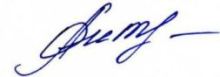 Директор/О.А.Антонова ______________________ЗАКАЗЧИК:Заказчик:Мурадян С.М. ________________________________Номерной фондНизкий сезон11.01.22-31.05.2201.10.21-28.12.21    Высокий сезон01.06.22-30.09.2228.12.21-10.01.2201.05.22-10.05.22Номера  категории  стандарт(пл. 14.8 м², в т.ч.  жилая 13.4 м²)Номера  категории  стандарт(пл. 14.8 м², в т.ч.  жилая 13.4 м²)Номера  категории  стандарт(пл. 14.8 м², в т.ч.  жилая 13.4 м²)Номера  категории  стандарт(пл. 14.8 м², в т.ч.  жилая 13.4 м²)Двухместный стандарт30004500Номера категории джуниор сюит - полулюкс (пл. 30 м², в т.ч.  жилая 26.2 м²)Номера категории джуниор сюит - полулюкс (пл. 30 м², в т.ч.  жилая 26.2 м²)Номера категории джуниор сюит - полулюкс (пл. 30 м², в т.ч.  жилая 26.2 м²)Номера категории джуниор сюит - полулюкс (пл. 30 м², в т.ч.  жилая 26.2 м²)Двухместный джуниор сюит38006200Трехместный джуниор сюит46007000Дополнительное место -800 рубДополнительное место -800 рубДополнительное место -800 рубДополнительное место -800 рубНомера категории эконом в гостевом доме Альтаир (удобства на блок) (пл. 13.4 м², в т.ч.  жилая 13.4 м²)Номера категории эконом в гостевом доме Альтаир (удобства на блок) (пл. 13.4 м², в т.ч.  жилая 13.4 м²)Номера категории эконом в гостевом доме Альтаир (удобства на блок) (пл. 13.4 м², в т.ч.  жилая 13.4 м²)Номера категории эконом в гостевом доме Альтаир (удобства на блок) (пл. 13.4 м², в т.ч.  жилая 13.4 м²)Двухместный эконом20002800Трехместный эконом24003300Дополнительное  место (раскладушка) – 500 рубДополнительное  место (раскладушка) – 500 рубДополнительное  место (раскладушка) – 500 рубДополнительное  место (раскладушка) – 500 рубУслугаОписание Стоимость, рубКомплексное питаниеЗавтрак - 450, обед - 550, ужин - 5001500 Душ на территории300Баня (до 5  человек)Почасовая оплата1500 (полотенца и простыни включены)Банные принадлежности:ПростыняПолотенце           -100100Березовый веник -200Услуга парильщика:Экспресс-парение  Классическое парение (Парение дубовыми вениками в два захода с контрастными процедурами и укрывание головы прохладными березовыми вениками.)15 мин 30 мин 10002000Общий массаж тела60 мин От 1500 до 2000 Стирка белья, одеждыОдна закладка300Охапка дров -200Прокат лыж (лыжи, ботинки, палки)Почасовая 200Прокат коньковПочасовая 200Прокат надувных санок (тюбинг)Почасовая200МК по изготовлению куклы-оберегаПо предварительной записи 600НаименованиеОписаниеЕд. измеренияСтоимость с группы с санямиСтоимость индивидуальная (без саней)Мультинские озераВыезд с с. Усть-Кокса в 10.00 на автомобиле УАЗ до с. Верхний Маральник. Далее пересаживаемся на снегоход (распределение производит водитель). На снегоходе до озера проезжаем 15 км. – по времени порядка 2,5 часов. Доезжаем до первого Мультинского озера. Пьем чай с перекусом. Едим через первое озеро до второго, прогулки на Шумах. Возвращаемся до первого озера. Пьем чай. Возвращаемся до с. Верхний Маральник. В с. Усть-Кокса приезжаем в районе 17.00.  с чел.4000 руб.10000 руб.Башталинское платоВыезд с с. Усть-Кокса в 10.00.  Поднимаемся на снегоходе до кедрового леса, по времени порядка 2 часов. Пьем чай с перекусом. В кедровом лесу открывается вид на Уймонскую долину, на Катунский хребет и г. Белуха. Уровень снежного покрова достигает 2 – 3 м.  Поездка по снежному плато. Спуск в с. Усть-Кокса в районе 15.00С человека3000 руб.5000 руб.Верховье р. КатуньВыезд с с. Усть-Кокса на автомобиле УАЗ до с. Мараловодка в 10.00. Далее пересаживаемся на снегоход (распределение производит водитель). Едим в верховье р. Катунь по ледяному царству в таежные места 20 км. На снегоходе. Пьем чай с перекусом во время остановки, возвращаемся в с. Мараловодка, далее в с. Усть-Кокса в районе 16.00С человека3500 руб.8000 руб.Часовые прогулкиМаршрут часовых экскурсий занимает время от часа до двух. Проходит вдоль ледяного царства р. Катунь, по зимнему лесу и завершается на смотровой площадке, откуда открывается панорамный вид на Уймонскую долину.С человека1500 руб.4000 руб.НаименованиеОписаниеЕд. измеренияСтоимость в составе группыМультинские озераСразу после завтрака грузимся на ГАЗ 66 и едем к Нижнему Мультинскому озеру. Ехать до озера 3 часа в одну сторону. На Мультинских озёрах чувствуешь себя спокойно, там особая умиротворяющая энергия. Вокруг невероятно красиво.  В хорошую погоду можно искупаться. По желанию возможно прокатиться по озеру на моторной лодке (400 руб. с чел).Во время экскурсии Вы посетите:  – Нижнее озеро – самое большое, длиной 2370 м. и шириной – 700 метров.
 – Шумы – каменная перемычка с живописным бурным потоком (водоскат), разделяющая нижнее и среднее Мультинские озера.
– Среднее озеро. Оно имеет длину – 1990 м, ширину – 750 м, расположено на высоте 1634 м.с чел.3000 руб. \3500 руб. с гидом +ланч-пакетМультинские озера (3-х дневный тур)Чт - сбВыезд каждый четверг рано утром. Возвращение в субботу к 15.00 - 16.00. Экскурсия доступна с 12 июня - 28 августа. Программа экскурсии:День 1. ПОДЪЕМ ВДОЛЬ Р. МУЛЬТА К ГОРНЫМ ОЗЕРАМ.Переезд до села Мульта-Маральник на автомобиле высокой проходимости.  Подъем на ГАЗ-66 вдоль р. Мульта к Нижнему Мультинскому озеру (13 км). Выход к озеру, расположенному на высоте 1710 метров. Зеркальная гладь озера, длиной 2370 метров и шириной до 900 метров, в тихую погоду отражает плывущие в синем небе облака и вершины ближайших гор. В озере водится хариус. После обеда экскурсия к Среднему Мультинскому озеру.День 2. РАДИАЛЬНЫЙ ВЫХОД К ВЫСОКОГОРНОМУ ОЗЕРУ КУЙГУК.Рядом с озером находится одноименный водопад (высота падения 25 м). Здесь группа может разделиться. Желающие могут отдохнуть и пообщаться с природой на берегу озера, те же, кто хочет ярких впечатлений, совершат радиальный выход на ледник Куйкук (2500 м).День 3. СПУСК С МУЛЬТИНСКИХ ОЗЕР.Спуск с Мультинских озер на ГАЗ-66 до с. Мульта-Маральник (13 км). Переезд на базу в с. Усть-Кокса. Обед. В экскурсию включено:- 3-х разовое питание (кроме ужина воскресенья)- обслуживание по программе- услуги гидов-проводников- групповое и индивидуальное туристское снаряжение: палатки, спальники, коврики, рюкзаки, костровое оборудование + тент, аптечка - заброска и спуск  на ГАЗ-66 до нижнего Мультинского озера- микроавтобус  Усть-Кокса - М. Маральник - Усть-Кокса.С чел16500 руб.Башталинское озероДорога на Башталинское озеро – это уже отдельное впечатление. Вас ждёт кедровый лес, крутой подъём, серпантин,  живописные скалы и виды. Экскурсия богата смотровыми площадками. Вы сможете сделать красивые фото на фоне Уймонской долины. При хорошей погоде открывается впечатляющий вид на гору Белуха. По завершении активной экскурсионной части мы организуем для вас пикник на кедровой полянке с великолепным видом!С человека2300 руб. \2800 руб. с гидом +ланч-пакетГора КраснаяЭкскурсия на Красную гору стартует c нашей базы из Усть-Коксы. Дорога займёт 2 -2,5 часа на УАЗе с остановками в одну сторону. По дороге Вы посетите хранителя Красной горы и смотровую площадку, с которой открывается красивый вид на долины вокруг. В ходе экскурсии вашему взору откроются захватывающие виды гор, алтайские луга, 3 горных озера – нижнее,  среднее и верхнее. Нижнее и среднее озеро соединены красивым водопадом.Алтайцы считают Красную гору – местом обитания предков. Отдельно стоящий мыс, не относящийся ни к одному хребту. Есть предположения, что Красная гора была вулканом, а озёра образовались в кратерах вулкана.С человека2500 руб. \3000 руб. с гидом +ланч-пакетПоездка в ТюргундуЭкскурсия по Уймонской долине до Тюргунды к месту слияния Аккема и КатуниАвтомобильная экскурсия вдоль всей Уймонской долины, разделяющей собой Катунский и Теректинский хребты. Подъем в урочище Тюргунда, осмотр каменных изваяний с ликами людей, обращенными к восходящему солнцу. В хорошую погоду будет возможность увидеть со смотровой площадки красавицу Белуху (4506 м).С человека2500 руб. \3000 руб. с гидом +ланч-пакетВстреча с травникомЭто увлекательная и познавательная и совсем не скучная экскурсия, которую проводит семья Жуковых.Вы познакомитесь с удивительными людьми, проживающими в Уймонской долине – с нашими травниками.Они любят и занимаются растениями – изучают и собирают дикорастущие и культурные растения и делают из них фитосборы. Данная экскурсия проходит на природе, вокруг величественных алтайских гор и в окружении душистых трав и ягод. Вы насладитесь травяным чаем и уютной беседой, соберете свой уникальный букет цветов, который расскажет о вас много интересного и полезного. Это и есть изюминка данной экскурсии – некая фито - аромадиагностика! С человека1700 руб.+ 600 р обед у травникаЭкскурсия в музеи Верх-УймонаВерх-Уймон – это село старообрядцев. Очень красивое и душевное место. Тут Вы познакомитесь с женщиной легендой – Раисой Павловной и узнаете всё о староверах. Посетите дом, в котором жил Н. К. Рерих. Увидите творчество мастеров Уймонской долины.А в музее  Самоцветов Вы найдёте уникальные авторские изделия Уймонских мастеров из камня и дерева. Здесь Вы сможете приобрести сувениры и подарки своим близким.*входные билеты оплачиваются на месте.С человека1200 руб.+ входные билетыСплав по р. КоксаЛегкий прогулочный сплав на 2-3 часа. Подходит для любого возраста.В стоимость включено: аренда снаряжения (рафт, вёсла, каска, жилет), трансфер до начала сплава в с. Тюгурюк, работа инструктора.С человека1500 руб. группа от 5 челСплав по р. Катунь Сплав от с. Тюнгур до впадения р. Ак-кем. На данном участке встречаются пороги. Очень живописные места. Сплав рассчитан на целый день, включает перекус. Водная часть занимает около 4-х часов. Автомобильная часть в обе стороны около 3-х часов С человека3500 руб. группа от 5 челКороткие пешие экскурсии в окрестности Уймонской долиныРядом с нами находятся удивительно красивые места в пешей доступности. На гору Маяк и гору Алтайка стоит сходить ради красивого вида. Вы сделаете запоминающиеся фотографии и посмотрите на Уймонскую долину. В ходе экскурсионной прогулки гид расскажет вам о крае, культуре и ремесле алтайцев. А также ответит на интересующие вопросы.  Место слияния рек Кокса и Катунь является местом силы и невероятной красоты. По пути Вы посмотрите село и церковь. С человека, за одно направление (слияние рек/ г.  Маяк/ г. Алтайка)500 руб.Концерт горлового пения в исполнение местного артиста Алексей Чичакова, ставшего очень популярным как на Алтае, так и в ближнем зарубежье Алексей Чичаков – артист, который вырос, живёт и сочиняет в с. Усть-Кокса, основатель алтайской группы Belukha Jam. Его имя уже известно за пределами нашей страны. У вас есть уникальная возможность организовать концерт у нас в летней веранде в окружении берёзовой рощи под шум Катуни.                                                                Алексей исполнитель алтайского горлового пения «Кай», играет на традиционных национальных музыкальных инструментах, как в традиционной, так и в современной обработке используя процессоры эффектов, а так же «live looping» исполнение.                                                    Концертная программа состоит из двух частей: Первая – традиционное алтайское горловое пение и игра на национальных инструментах (комус, шоор, топшуур);
Второе – слияние традиции и современности, горловое пение под аккомпанемент гитары, live looping исполнение, музыкальная палитра наполненная звуками окарина, тягучестью флейт и ритмами варгана… Звук традиций усиленный напором современности.-25000 рубИСПОЛНИТЕЛЬ:ИП Антонова О.А.ЗАКАЗЧИК:_____/Антонова О.А./____________________________/ ___________/